Dragi učenici!Pred vama je jedan mali istraživački zadatak – SAM SVOJ MAJSTOR!Jeste li znali?Plastelin je jedna od najomiljenijih dječjih igračaka i jedna od igračaka koja nikad ne izlazi iz mode i s dobrim razlogom. Plastelin je zabavan, kreativan, razvija dječju motoriku i maštu i može se koristiti uvijek iznova. Iako plastelin nije skup, vi ga možete sami napraviti za još manje novca, a i izrada samog plastelina je pravi doživljaj. 

Dodatni bonus je što je plastelin iz kućne radinosti potpuno netoksičan i neštetan za vas.Kako napraviti plastelin kod kuće?Za napraviti plastelin potrebni su vam sastojci koje već imate kod kuće:2 čaše običnog brašna1 čaša soli3 čaše prokuhane vodeSve sastojke izmiješati i dobro izmijesiti. Po potrebi dodavat brašno ako smjesa bude preljepljiva. *Ako imate kod kuće jestive boje za kolače ili tempere, možete dodat u smjesu. I dobit ćete plastelin u boji!  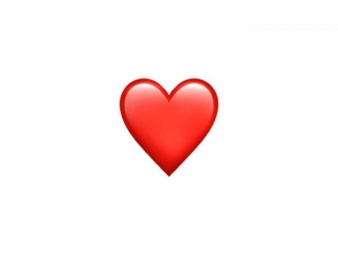 Želimo vam super zabavu dok isprobavate ovaj recept za plastelin! Ukoliko želiš, možeš zamoliti svoje roditelje da fotografiraju tvoj rad i pošalju nam ga na naš mail PB-a ( pb.os.zamet@gmail.com ).